STRATEGI HUMAS ORGANISASI MASYARAKAT DALAM MENINGKATKAN CITRA POSITIF(Studi Deskriptif Kualitatif di Pemuda Pancasila MPW Jawa Barat)SKRIPSIDiajukan sebagai Salah Satu SyaratUntuk Memperoleh Gelar Sarjana Ilmu KomunikasiProgram Studi Ilmu Kominikasi S1Disusun Oleh :Adham Nanda Pratama3112191102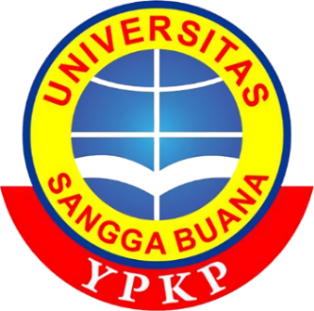 PROGRAM STUDI S1 ILMU KOMUNIKASIFAKULTAS ILMU SOSIAL DAN ILMU POLITIKUNIVERSITAS SANGGA BUANA YPKPBANDUNG2024